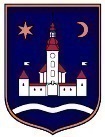 REPUBLIKA HRVATSKAZAGREBAČKA ŽUPANIJAOPĆINA POKUPSKO	  Općinski načelnikNa temelju članka 53. Statuta Općine Pokupsko (Glasnik Zagrebačke županije“ br. 13/21) i članka 15. Programa potpora poljoprivredi na području Općine Pokupsko za razdoblje od 2022. do 2024. godine (Glasnik Zagrebačke županije, br. 29/22), općinski načelnik Općine Pokupsko dana 03. srpnja, 2023. godine donosi JAVNI POZIVZA DODJELU POTPORE MALE VRIJEDNOSTIZA SUFINANCIRANJE TROŠKOVA UMJETNOG OSJEMENJIVANJA GOVEDA U 2023. GODINIPREDMET JAVNOG POZIVAPredmet javnog poziva je dodjela potpora male vrijednosti  za sufinanciranje troškova umjetnog osjemenjivanja goveda za razdoblje od 1.1.2023. godine do 30.06.2023. godine  (u daljnjem tekstu: Potpora)IZNOS  I NAMJENA POTPOREIznos potpore je do 100 % troškova  umjetnog osjemenjivanja goveda, do maksimalnog iznosa od 39,82 EUR (300,00 kn) po osjemenjenom govedu. Za korisnike potpora koji su u sustavu PDV-a, troškovi PDV-a nisu prihvatljivi za odobravanje potpore.Sredstva Potpore dodjeljuju se za troškove nastale od 1. siječnja 2023. do 30. lipnja, 2023. godine.Ukupna alokacija sredstava za ovu potporu iznosi 3.437,52 EUR (25.900,00 kn). KORISNICI I UVJETI ZA PODNOŠENJE PRIJAVE NA JAVNI POZIVKorisnici sredstava potpore iz Proračuna Općine Pokupsko mogu biti poljoprivredna gospodarstva upisana u Upisnik poljoprivrednih gospodarstava sa sjedištem na području Općine Pokupsko.Pod poljoprivrednim gospodarstvima podrazumijevaju se:samoopskrbna poljoprivredna gospodarstva (SOPG);obiteljska poljoprivredna gospodarstva (OPG);obrti;trgovačka društva;udruge izadruge registrirane za obavljanje poljoprivredne djelatnosti i kojima je poljoprivreda primarna djelatnost.Korisnici Programa ne mogu biti poljoprivredna gospodarstva navedena u stavku 1. ovog članka:ako na dan predaje Zahtjeva imaju dospjelih nepodmirenih dugovanja prema Općini Pokupsko;ako imaju dospjelih nepodmirenih dugovanja s osnove javnih davanja o kojima službenu evidenciju vodi Porezna uprava;ako su u postupku stečaja ili likvidacije;čiji vlasnik ili suvlasnik ima drugu tvrtku ili obrt koji je u postupku stečaja ili likvidacije.POTREBNA DOKUMENTACIJA I OBRASCIZa dodjelu Potpore potrebno je dostaviti sljedeće dokumente:popunjen prijavni obrazac s izjavom da za isti trošak nije dobivena financijska potpora iz drugih izvora i s izjavom o suglasnosti za korištenje osobnih podataka;preslika osobne iskaznice i iskaznice poljoprivrednog gospodarstva ili jedinstveni zahtjev za izravno plaćanje (poticaje) u poljoprivredi (APPRRR);izjava o primljenim potporama male vrijednosti de minimis;potvrdu Porezne uprave ili izjava da nema dugovanja o kojima evidenciju vodi Porezna uprava; preslike plaćenih računa.NAČIN, MJESTO I ROK PODNOŠENJA PRIJAVAPopunjeni prijavni obrasci za dodjelu Potpora, uz pripadajuću dokumentaciju podnose se osobno ili poštom na adresu:Općina PokupskoTrg Pavla Štoosa 15, 10414 Pokupskos naznakom:„Za dodjelu potpore male vrijednosti – osjemenjivanje goveda u 2023. godini“ili elektronski na adresu nacelnik@pokupsko.hrRok za podnošenje prijave traje od objave Javnog poziva do 21. srpnja, 2023. godine. NAČIN OBJAVE ODLUKE O DODJELI POTPOREOpćinski načelnik donosi Odluku o odobrenju novčane potpore. Preglednik svih dodijeljenih potpora, sukladno Zakonu o pravu na pristup informacijama objavljuje se na službenoj internet stranici Općine Pokupsko.Općina Pokupsko zadržava pravo naknadne kontrole (administrativne i terenske) namjenskog utroška sredstava.Ukoliko je korisnik potpore odnosno podnositelj zahtjeva priložio neistinitu dokumentaciju od korisnika će se zatražiti povrat sredstava u proračun Općine Pokupsko u roku od 15 dana od dana zaprimanja pisanog zahtjeva za povrat sredstava i bit će isključen iz svih potpora u poljoprivredi u narednih pet (5) godina.KLASA: 402-02/23-01/10URBROJ: 238-22-2-23-1Pokupsko, 3. srpnja, 2023. godineOPĆINSKI NAČELNIK  Božidar Škrinjarić, v.r.